						Januar 2019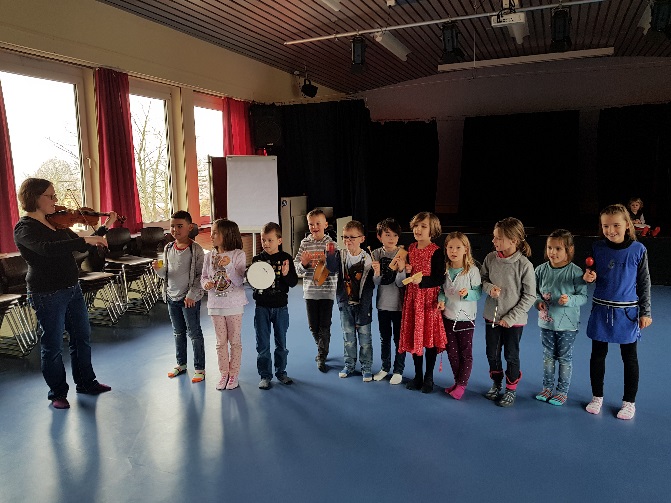   .Liebe Eltern der ersten Klassen, mit dem zweiten Halbjahr beginnen zwei neue Angebote für alle Kinder unserer beiden ersten Klassen: In Kooperation mit der Musikschule Marburg geben wir Ihren Kindern die Möglichkeit einer „Musikalischen Grundausbildung“. Über einen Zeitraum von 12 Monaten können die Klassen mit Frau Bonney-Raven, Musikpädagogin der Musikschule Marburg, ihre musikalische Fähigkeiten und Interessen entdecken und weiterentwickeln. 
Einige Schwerpunkte sind: Die Ausbildung des Singens und musikalischen HörensDie Schulung des Rhythmusgefühls durch Bewegung zu MusikDas Musizieren auf elementaren InstrumentenDie Hinführung zur Notation von Rhythmen und MelodieDas Kennenlernen und Ausprobieren von Instrumenten (z.B. Geige, Violoncello, Flöte)Parallel zur Musikalischen Grundausbildung findet für die ersten Klassen ein zweites Angebot, eine Bewegungsstunde nach der Freiburger-Rechtschreibschule (FRESCH), in unserem im vergangenen Schuljahr eingerichteten Bewegungsraum statt. Mit Ihren Klassenlehrern werden die Klassen unterschiedliche Hör- und Bewegungsspiele, sowie  Bewegungsstationen zum Gleichgewicht, Rhythmus, dem rhythmischen Sprechen, Hören und Lesen in Silben durchlaufen. Mehr zur Förderung des Lesens und Schreibens nach dem FRESCH-Konzept erfahren Sie an den Elternabenden Ihrer Klassen.
Beide Angebote werden in je einer Schulstunde pro Klasse am Mittwochvormittag in Gruppen von 12-13 Kindern stattfinden. Dafür werden die Klassenlehrer die Klassen in zwei Gruppen aufteilen. Eine Gruppe nimmt an der Musikalischen Grundausbildung, parallel dazu die andere Gruppe mit dem Klassenlehrer an der FRESCH-Förderung teil. Alle drei Wochen wechseln die Gruppen das Angebot.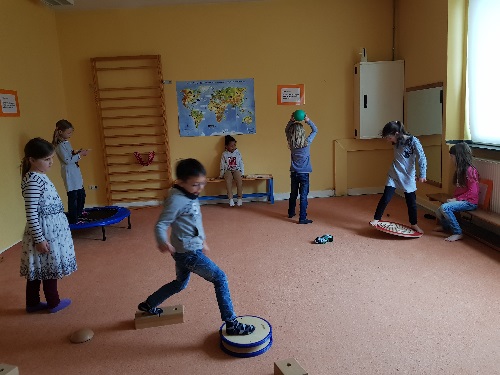 Herzliche Grüße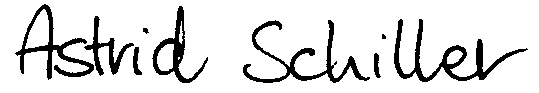 Astrid Schiller, SchulleiterinERICH KÄSTNER-SCHULE Grundschule und Schule mit dem Förderschwerpunktkörperliche und motorische Entwicklungund Abteilung mit Förderschwerpunkt Lernender Universitätsstadt Marburg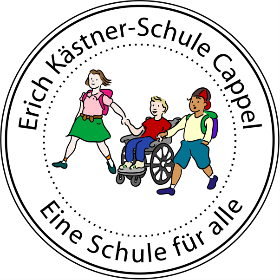 